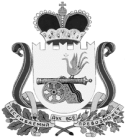 АДМИНИСТРАЦИЯВЯЗЬМА-БРЯНСКОГО СЕЛЬСКОГО ПОСЕЛЕНИЯВЯЗЕМСКОГО РАЙОНА СМОЛЕНСКОЙ  ОБЛАСТИП О С Т А Н О В Л е н и е от 15.11.201о                                                                                                            № 83	В соответствии с Федеральным законом от 6 октября 2003 года № 131-ФЗ «Об общих принципах организации местного самоуправления в Российской Федерации», Федеральным законом от 24 июля 2007 года № 209-ФЗ «О развитии малого и среднего предпринимательства в Российской Федерации», Федеральным законом от 26 июля 2006 года № 135-ФЗ «О защите конкуренции», руководствуясь Уставом Вязьма-Брянского сельского поселения Вяземского района Смоленской области Администрация Вязьма-Брянского сельского поселения Вяземского района Смоленской области   п о с т а н о в л я е т:  	1. Утвердить прилагаемую муниципальную программу «Развитие малого и среднего предпринимательства на территории Вязьма-Брянского сельского поселения Вяземского района Смоленской области»       	2. Администрации Вязьма-Брянского сельского поселения Вяземского района Смоленской области предусмотреть в бюджете поселения ассигнования на реализацию муниципальной программы «Развитие малого и среднего предпринимательства на территории Вязьма-Брянского сельского поселения» Вяземского района Смоленской области».      	3. Установить, что в ходе реализации муниципальной программы «Развитие малого и среднего предпринимательства на территории Вязьма-Брянского сельского поселения Вяземского района Смоленской области» мероприятия и объемы их финансирования подлежат ежегодной корректировке с учетом возможностей средств бюджета Вязьма-Брянского сельского поселения Вяземского района Смоленской области.4. Постановление подлежит обнародованию путем размещения на официальном сайте в сети Интернет и вступает в силу с 1 января 2019 года.5. Контроль за выполнением данного постановления оставляю за собой.Глава муниципального образованияВязьма-Брянского  сельского поселенияВяземского района Смоленской области                                        В.П. ШайтороваМУНИЦИПАЛЬНАЯ ПРОГРАММА«Развитие малого и среднего предпринимательства на территории Вязьма-Брянского сельского поселения Вяземского района Смоленской области»с. Вязьма-Брянская 2018 годПАСПОРТ муниципальной программы«Развитие малого и среднего предпринимательства на территории Вязьма-Брянского сельского поселения Вяземского района Смоленской области»Раздел 1. СОДЕРЖАНИЕ ПРОБЛЕМЫ И ОБОСНОВАНИЕНЕОБХОДИМОСТИ ЕЕ РЕШЕНИЯ ПРОГРАММНЫМИ МЕТОДАМИРазвитие малого и среднего предпринимательства является неотъемлемым элементом рыночной системы хозяйствования, соответствующим цели экономических реформ в России - созданию эффективной конкурентной экономики, обеспечивающей высокий уровень и качество жизни населения.Факторы, определяющие особую роль малого и среднего предпринимательства в условиях рыночной системы хозяйствования:- развитие малого и среднего предпринимательства способствует постепенному созданию широкого слоя среднего класса, самостоятельно обеспечивающего собственное благосостояние и достойный уровень жизни и являющегося главной стабилизирующей политической силой гражданского общества;- наличие со стороны сектора малого и среднего предпринимательства большого потенциала для создания новых рабочих мест способствует снижению уровня безработицы и социальной напряженности в обществе;- массовое развитие малого и среднего предпринимательства способствует изменению общественной психологии и жизненных ориентиров основной массы населения.С целью развития инвестиционной деятельности малых и средних предприятий на муниципальном уровне ведется работа по привлечению инвестиций в различные виды деятельности.Администрация проводит активную работу по обеспечению взаимодействия органов исполнительной власти и городской службы занятости населения в вопросах трудоустройства на предприятиях, имеющих вакансии, созданию и сохранению рабочих мест на малых предприятиях сельского поселения.Следует отметить, что, несмотря на улучшение правовых и финансово-экономических условий для деятельности малого предпринимательства, остаются проблемы, препятствующие его дальнейшему развитию, которые во многом вытекают из макроэкономической ситуации настоящего периода:- действующие нормативные правовые акты, регулирующие отношения в сфере малого и среднего предпринимательства, не в полной мере обеспечивают условия для создания и функционирования его субъектов;- отсутствие стартового капитала и недостаток знаний для успешного начала предпринимательской деятельности;- ограниченный спектр финансовой поддержки субъектов малого и среднего предпринимательства (отсутствие системы гарантирования и страхования кредитов, отсутствие механизма предоставления льгот банками, лизинговыми и страховыми компаниями, слабое кредитно-инвестиционное обслуживание);- усложнена административно-разрешительная система по осуществлению деятельности субъектов малого и среднего предпринимательства (лицензирование, сертификация, система контроля);- недостаток кадров рабочих специальностей для субъектов малого и среднего бизнеса;- слабая консультационно-информационная поддержка субъектов малого и среднего бизнеса;- несовершенство системы учета и отчетности по малому предпринимательству.Решение проблемы поддержки малого предпринимательства возможно только путем разработки программно-целевого инструмента. Необходим комплексный и последовательный подход, рассчитанный на долгосрочный период, обеспечивающий реализацию мероприятий по срокам, ресурсам, исполнителям, а также организацию процесса управления и контроля. Основным инструментом реализации государственной политики по поддержке малого предпринимательства на среднесрочную перспективу в муниципальном образовании является Программа «Развитие малого и среднего предпринимательства на территории Вязьма-Брянского сельского поселения Вяземского района Смоленской области» (далее - Программа).Программа включает в себя комплекс мероприятий, направленных на создание благоприятных условий для дальнейшего развития малого и среднего предпринимательства на территории Вязьма-Брянского сельского поселения Вяземского района Смоленской области.Раздел 2. ОСНОВНЫЕ ЦЕЛИ И ЗАДАЧИ, СРОКИ И ЭТАПЫРЕАЛИЗАЦИИ ПРОГРАММЫЦелями Программы являются обеспечение благоприятных условий развития малого и среднего бизнеса, создания новых рабочих мест, развития секторов экономики, повышения уровня и качества жизни населения.Для достижения настоящей цели Программы поставлены задачи, позволяющие в условиях ограниченного ресурсного обеспечения разрешить ключевые проблемы развития субъектов малого и среднего предпринимательства, в том числе:- создание правовых, экономических и организационных условий для устойчивой деятельности субъектов малого и среднего предпринимательства;- развитие инфраструктуры поддержки предпринимательства с предоставлением методической, информационной, консультационной;- устранение административных барьеров, препятствующих развитию субъектов малого и среднего бизнеса;- совершенствование методов и механизмов финансовой поддержки субъектов малого и среднего предпринимательства;- повышение деловой и инвестиционной активности предприятий субъектов малого и среднего бизнеса;- создание условий для увеличения занятости населения;- привлечение представителей субъектов малого и среднего бизнеса, ведущих деятельность в приоритетных направлениях социального развития;- привлечение субъектов малого и среднего предпринимательства для выполнения муниципального заказа.Важными и приоритетными направлениями развития малого предпринимательства, как на государственном, так и на уровне поселения признаны:- жилищно-коммунальное;- образовательное;- ремесленное;- спортивно-оздоровительное;- благоустройство.Наличие монополии, недостаточное количество, а порой и полное отсутствие предприятий в этих сферах влияют не только на стоимость предоставляемых услуг, но и их на качество.Сегодня в поселении есть реальная возможность развития за счет малых предприятий таких сфер экономики, как:- инновационная деятельность;- расширение и качественное улучшение деятельности по оказанию бытовых услуг населению;- производство продукции для нужд ЖКХ, оказание жилищно- коммунальных услуг, внедрение современных технологий в жилищно-коммунальном хозяйстве;Для решения поставленных задач Программа содержит перечень конкретных мероприятий, нацеленных на обеспечение благоприятных условий для развития малого и среднего предпринимательства на территории Вязьма-Брянского сельского поселения Вяземского района Смоленской области.Мероприятия программы вместе с тем строятся с учетом потребностей Администрации поселения в обеспечении мониторинга и экономического анализа развития субъектов малого и среднего предпринимательства, информационного обмена, проведении исследований по проблемам субъектов малого и среднего предпринимательства и сгруппированы в пять разделов, характеризующих основные направления поддержки субъектов малого и среднего бизнеса:- нормативно-правовая поддержка субъектов малого и среднего предпринимательства;- развитие доступа субъектов малого и среднего предпринимательства к финансовым ресурсам;- формирование и развитие инфраструктуры поддержки субъектов малого и среднего предпринимательства;- развитие консультационной, организационно методической и информационной поддержки субъектов малого и среднего бизнеса;- содействие росту конкурентоспособности.Программа предусматривает предоставление нежилых помещений в аренду субъектам малого предпринимательства.На создание благоприятного инвестиционного климата в муниципальном образовании будут нацелены следующие мероприятия Программы:- включение инвестиционных проектов субъектов малого и среднего предпринимательства в областную базу данных инвестиционных проектов малого и среднего предпринимательства;- участие в ярмарке инвестиционных проектов субъектов малого предпринимательства;- оказание содействия субъектам малого и среднего предпринимательства в поиске инвесторов для реализации инвестиционных проектов.Все структуры, составляющие систему поддержки малого и среднего предпринимательства, должны функционировать как единая система, взаимодействуя и взаимно дополняя друг друга, обмениваясь опытом в обслуживании субъектов малого и среднего предпринимательства.Поступательное развитие малого и среднего предпринимательства связано с решением следующих задач:- обеспечение доступа к таким важным для субъектов малого и среднего предпринимательства ресурсам, как земельные участки и нежилые помещения;- выход субъектов малого и среднего предпринимательства на новые рынки сбыта;- формирование положительного общественного мнения о малом и среднем предпринимательстве.Для развития предпринимательства в приоритетных областях планируются мероприятия, направленные на совершенствование нормативной правовой базы, оказание помощи в обеспечении развития, повышения эффективности деятельности и конкурентоспособности субъектов малого и среднего предпринимательства в этих сферах.Настоящая Программа рассчитана на среднесрочный период (2019 – 2021 годы). Мероприятия будут выполняться в соответствии со сроками согласно приложению к Программе. С учетом происходящих в экономике изменений мероприятия могут быть скорректированы в установленном порядке.Раздел 3. СИСТЕМА ПРОГРАММНЫХ МЕРОПРИЯТИЙ, РЕСУРСНОЕ ОБЕСПЕЧЕНИЕ, ПЕРЕЧЕНЬ МЕРОПРИЯТИЙ С РАЗБИВКОЙ ПО ГОДАМ, ИСТОЧНИКАМ ФИНАНСИРОВАНИЯ ПРОГРАММЫ Исполнителем Программы является Администрация Вязьма-Брянского сельского поселения Вяземского района Смоленской области. Администрация Вязьма-Брянского сельского поселения Вяземского района Смоленской области имеет право на внесение изменений в Программу.Постановление о внесении изменений в Программу, об итогах ее выполнения или о прекращении ее реализации принимается Администрацией Вязьма-Брянского сельского поселения Вяземского района Смоленской области.Программа считается выполненной и финансирование ее прекращается после выполнения плана программных мероприятий в полном объеме.Мероприятия и объемы их финансирования представлены в приложении к настоящей Программе.Объемы финансирования мероприятий Программы подлежат ежегодному уточнению при формировании бюджета муниципального образования Вязьма-Брянского сельского поселения Вяземского района Смоленской области на очередной финансовый год.Раздел 4. СОЦИАЛЬНО-ЭКОНОМИЧЕСКИЙ ЭФФЕКТ ПРОГРАММЫРеализация Программы направлена на получение следующих результатов:	1) создание дополнительного бюджетного эффекта в виде роста налоговых поступлений в бюджет;	2) привлечение инвестиций в малое предпринимательство;		3) организация новых рабочих мест за счет расширения производства на действующих предприятиях и создание новых малых и средних предприятий;		4) развитие малого и среднего предпринимательства в различных отраслях;		5) изменение отраслевой структуры малого и среднего предпринимательства сельского поселения в сторону увеличения числа малых и средних предприятий, осуществляющих деятельность в приоритетных отраслях экономики поселения;	6) повышение эффективности деятельности субъектов малого и среднего предпринимательства, качества товаров и услуг, предоставляемых населению за счет усиления конкуренции;7) повышение общественного статуса предпринимательской деятельности и социальной ответственности субъектов малого предпринимательства.Раздел 5. УПРАВЛЕНИЕ РЕАЛИЗАЦИЕЙ ПРОГРАММЫ И КОНТРОЛЬ ЗА ХОДОМ ЕЁ ВЫПОЛНЕНИЯОрганизует выполнение Программы Администрация Вязьма-Брянского сельского поселения Вяземского района Смоленской области.Формы и методы управления реализацией Программы определяются Администрацией Вязьма-Брянского сельского поселения Вяземского района Смоленской области.Общее руководство и контроль за реализацией программных мероприятий осуществляет Администрация Вязьма-Брянского сельского поселения Вяземского района Смоленской области.Координация деятельности исполнителей Программы осуществляется Главой муниципального образования Вязьма-Брянского сельского поселения Вяземского района Смоленской области.Система программных мероприятий муниципальной программыОб утверждении муниципальной программы «Развитие малого и среднего предпринимательства на территории Вязьма-Брянского  сельского поселения» Вяземского района Смоленской области» УТВЕРЖДЕНАпостановлением АдминистрацииВязьма-Брянского сельского поселения Вяземского района Смоленской областиот 15.11.2018 № 83Наименование  ПрограммыРазвитие малого и среднего предпринимательства на территории Вязьма-Брянского сельского поселения Вяземского района Смоленской областиОснование для разработки  программы- Федеральный закон от 06.10.2003 № 131-ФЗ «Об общих принципах организации местного самоуправления в Российской Федерации";- Федеральный закон от 24.07.2007 № 209-ФЗ «О развитии малого и среднего предпринимательства в Российской Федерации;- Федеральный закон от 26.07.2006 № 135-ФЗ «О защите конкуренции»;- Устав Вязьма-Брянского сельского поселения Вяземского района Смоленской областиМуниципальный заказчик Программы    Администрация Вязьма-Брянского сельского поселения Вяземского района Смоленской областиРазработчик ПрограммыАдминистрация Вязьма-Брянского сельского поселения Вяземского района Смоленской области    Основная цель
Программы                   Создание на территории Вязьма-Брянского сельского поселения условий для устойчивого развития предприятий субъектов малого и среднего предпринимательства на основе формирования эффективных механизмов его поддержкиОсновные задачи Программы- создание правовых, экономических и организационных условий для устойчивой деятельности субъектов малого и среднего предпринимательства;- совершенствование методов и механизмов финансовой поддержки субъектов малого и среднего предпринимательства;-  повышение деловой и инвестиционной активности предприятий субъектов малого и среднего бизнеса;- развитие инфраструктуры поддержки предпринимательства с предоставлением адресной методической, информационной, консультативной поддержки;- устранение административных барьеров, препятствующих развитию субъекта малого и среднего бизнеса;- создание условий для увеличения занятости населения;-  привлечение представителей субъектов малого и среднего бизнеса, ведущих деятельность в приоритетных направлениях социального развития;-  привлечение субъектов малого и среднего предпринимательства для выполнения муниципального заказа.Сроки   реализации
Программы            2019-2021 годыПеречень подпрограммПодпрограммы не предусмотреныСтруктура Программы, Перечень основных направлений и мероприятий Программы- Паспорт муниципальной программы;- Содержание проблемы и обоснование необходимости ее решения программными методами;- Основные цели и задачи, сроки и этапы реализации программы;- Социально-экономический эффект программы;-Управление реализацией программы и контроль за ходом ее выполнения;- Система программных мероприятийИсполнитель программы-Администрация Вязьма-Брянского сельского поселения Вяземского района Смоленской области;- некоммерческие   общественные   организации   и учреждения (по согласованию);- коммерческие организации,  оказывающие   услуги
субъектам малого и  среднего  предпринимательства
на основе действующего законодательства (по
согласованию)Объемы  и источники             
финансирования        
Программы             Общий объем финансирования из бюджета Вязьма-Брянского сельского поселения Вяземского района Смоленской области - 3,0 тыс. руб., в том числе по годам:в 2019 году - 1,0 тыс. руб., в 2020 году - 1,0 тыс. руб., в 2021 году - 1,0 тыс. руб. Ожидаемые конечные результаты реализации Программы- увеличение количества вновь создаваемых и сохранение действующих субъектов малого и среднего предпринимательства;- увеличение количества рабочих мест;- рост налоговых поступлений в местный бюджет от деятельности предприятий субъектов малого и среднего бизнеса;- увеличение объема товаров и услуг, производимых и реализуемых субъектами малого и среднего бизнеса;- повышение качества товаров и услуг, предоставляемых населению за счет усиления конкуренции;- увеличение представителей субъектов малого и среднего бизнеса, ведущих деятельность в приоритетных направлениях социального развития.Система организации контроля за исполнением ПрограммыАдминистрация Вязьма-Брянского сельского поселения, Совет депутатов Вязьма-Брянского сельского поселенияПриложение                                                    к муниципальной программе «Развитие малого и среднего предпринимательства на территории Вязьма-Брянского сельского поселения Вяземского района Смоленской области»№Наименование мероприятияИсполнители Срок исполненияОбъем финансирования (тыс. руб.)Объем финансирования (тыс. руб.)Объем финансирования (тыс. руб.)№Наименование мероприятияИсполнители Срок исполнения2019 год2020 год2021 год12345671Развитие малого и среднего предпринимательстваРазвитие малого и среднего предпринимательстваРазвитие малого и среднего предпринимательстваРазвитие малого и среднего предпринимательстваРазвитие малого и среднего предпринимательстваРазвитие малого и среднего предпринимательства1.1Расходы на проведение смотров-конкурсов, фестивалей, семинаров, а также другие аналогичные мероприятия  Администрация Вязьма - Брянского сельского поселения2019-20211,01,01,0ИТОГО1,0  1,01,02Нормативно-правовое, аналитическое и организационное обеспечение малого и среднего предпринимательстваНормативно-правовое, аналитическое и организационное обеспечение малого и среднего предпринимательстваНормативно-правовое, аналитическое и организационное обеспечение малого и среднего предпринимательстваНормативно-правовое, аналитическое и организационное обеспечение малого и среднего предпринимательстваНормативно-правовое, аналитическое и организационное обеспечение малого и среднего предпринимательстваНормативно-правовое, аналитическое и организационное обеспечение малого и среднего предпринимательства2.1Ведение реестра субъектов малого и среднего предпринимательства сельского поселения – получателей поддержкиАдминистрация Вязьма - Брянского сельского поселения2019-2021+++2.2Содействие в участии выставочно-ярмарочной деятельности субъектов малого и среднего предпринимательстваАдминистрация Вязьма - Брянского сельского поселения2019-2021+++2.3Разработка нормативныхправовых актов по поддержке субъектов малого и среднего предпринимательства, осуществляющих предпринимательскую деятельность на территории сельского поселенияАдминистрация Вязьма - Брянского сельского поселения2019-2021+++2.4Поддержка проектов по развитию народных художественных промыслов, представление их изделий на российских выставках- ярмаркахАдминистрация Вязьма - Брянского сельского поселения2019-2021+++2.5Проведение мониторинга состояния малого предпринимательстваАдминистрация Вязьма - Брянского сельского поселения2019-2021+++2.6Проведение совещаний, «круглых столов», конференций по проблемным вопросам, препятствующим развитию предпринимательстваАдминистрация Вязьма - Брянского сельского поселения2019-2021+++2.7Размещение на официальном сайте администрации сельского поселения информации о содействии субъектам малого и среднего предпринимательстваАдминистрация Вязьма - Брянского сельского поселения2019-2021+++3Повышение конкурентоспособности субъектов малого и среднего предпринимательстваПовышение конкурентоспособности субъектов малого и среднего предпринимательстваПовышение конкурентоспособности субъектов малого и среднего предпринимательстваПовышение конкурентоспособности субъектов малого и среднего предпринимательстваПовышение конкурентоспособности субъектов малого и среднего предпринимательстваПовышение конкурентоспособности субъектов малого и среднего предпринимательства3.1Содействие по взаимоотношению и установлению контактов между субъектами предпринимательства, осуществляющих свою деятельность на территории Вязьма-Брянского сельского поселенияАдминистрация Вязьма - Брянского сельского поселения2019-2021+++4Содействие системе имущественной поддержки малого и среднего предпринимательстваСодействие системе имущественной поддержки малого и среднего предпринимательстваСодействие системе имущественной поддержки малого и среднего предпринимательстваСодействие системе имущественной поддержки малого и среднего предпринимательстваСодействие системе имущественной поддержки малого и среднего предпринимательстваСодействие системе имущественной поддержки малого и среднего предпринимательства4.1Обеспечение свободного доступа субъектов малого и среднего предпринимательства к информации о свободных зданиях и помещениях муниципальной собственности, предлагаемых к сдаче в аренду, безвозмездное пользование и на продажуАдминистрация Вязьма - Брянского сельского поселения2019-2021+++4.2* Предоставление муниципальных преференций субъектам малого и среднего предпринимательства, обслуживающих объекты коммунальной инфраструктуры, в том числе объекты водоснабжения, водоотведения, теплоснабжения, с целью своевременного и качественного предоставления населению коммунально-бытовых услуг.* Предоставление муниципальных преференций субъектам малого и среднего предпринимательства, осуществляющим туристско-рекреационную деятельность, промышленную и сельскохозяйственную деятельность, а также деятельность, связанную с малоэтажным жилищным строительством.Администрация Вязьма - Брянского сельского поселения2019-2021+++4.3Реализация прав субъектов малого предпринимательства на выкуп муниципального имущества в порядке, предусмотренном законодательством РФ Администрация Вязьма - Брянского сельского поселения2019-2021+++